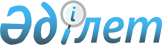 Об образовании избирательных участков по Актогайскому району
					
			Утративший силу
			
			
		
					Решение акима Актогайского района Карагандинской области от 24 ноября 2011 года N 07ш. Зарегистрировано Управлением юстиции Актогайского района Карагандинской области 25 ноября 2011 года N 8-10-137. Утратило силу решением акима Актогайского района Карагандинской области от 10 апреля 2014 года № 02      Сноска. Утратило силу решением акима Актогайского района Карагандинской области от 10.04.2014 № 02 (вводится в действие со дня его первого официального опубликования).

      В соответствии со статьей 23 Конституционного Закона Республики Казахстан от 28 сентября 1995 года "О выборах в Республике Казахстан" принимаю РЕШЕНИЕ:



      1. Образовать избирательные участки по Актогайскому району согласно приложению.



      2. Контроль за исполнением данного решения возложить на руководителя аппарата акима Актогайского района С.Б. Аубакирова.



      3. Настоящее решение вводится в действие со дня его первого официального опубликования.      Аким                                       К.К. Тлеубергенов

Приложение к решению

акима Актогайского района

от 24 ноября 2011 года за N 07ш 

Избирательные участки по Актогайскому району Карагандинской области Актогай избирательный участок N 634      Центр избирательного участка - село Актогай, улица А. Бокейхана, 2. Дом культуры.

      Границы избирательного участка: Следующие дома в селе Актогай по улице А. Бокейхана N 4а, 6/1, 6/2, 16/1, 16/2, 16/3, 16/4, 18/1, 18/2, 22/1, 22/2, 23, 25, 29, 30, 31, 32/1, 33, 34, 34/1, 35, 38, 39, 39/1, 39/2, 40, 40/1, 41/1, 41/2, 42/1, 42, 43, 44, по улице Еркин ел  N 1, 2, 3, 4, 12, 34, по улице Н. Абдирова N 1, 2, 3, 4, 5/1, 12, 13, 15, 24, 25, 26, по улице К. Сатпаева N 1, 5, 5/1, 5/2, 6, 9, 10, 10/1, 10/2, 10/4, 11, 12, 13, 14, 14д, 15, 15б, 15/2, 16, 16/1, 17, 19, 19а, 20, 21, 21а, 22, 23/1, 25, 30, 31, 33, 35, 36, по улице Ж. Акбая N 2а, 3, 4/1, 4/2, 8, 10г/1, 10г/2, 10/1, 11, 12, 14, 16, 18, 45, по улице Шакарима N 1, 2, 4, 5, 6, 6а, 7, 7/2, 8, 8/2, 10, 11, 11а, 12, 13, 14, 15, 16, по улице Абая N 1, 2, 3, 4, 5, 5/1, 5/2, 6, 7, 8, 9, 10, 10/1, 10/2, 10/4, 11, 12, 13, 14, 14д, 15, 15б, 15/2, 16, 16/1, 17, 18, 19, 19а, 20, 21, 21а, 22, 23/1, 25, 30, 31, 33, 35, 36, 37, 38, 39, 40, 41, 42, 43, 44, 45, 46, 47, 48, 49, 50, 51, 52, 53, 54, 55, 56, 57, 58, 59, 60, 61, 62, 63, 64, 65, 66, 67, 68, 69 и Коза, Аэропорт. Жосалы избирательный участок N 635      Центр избирательного участка - Село Актогай, улица К. Байсейтовой, 19. Средняя школа имени А. Бокейхана.

      Границы избирательного участка: Следующие дома в селе Актогай по улице К. Нуржанова N 2, 2а, 3, 4, 5, 5/1, 5/2, 5а, 6/1, 6/2, 7, 8, 10, 11, 13, 16, 17/1, 17/2, 18, 19, 22, 22/1, 23, 24, 27, 30, 31, 32, 33, 35, 38, 40, 42, 44, 45, 46, 47/1, 47/2, 48, 49, 49а, 50, 52, 53, по улице А. Ермекова N 2, 2/1, 2/2, 4, 4/1, 5, 8, 8/1, 8/2, 9, 11, 12, 12/1, 13, 13/1, 14, 14/3, 15, 17, 21, 21а, 22, 24, 25, 26, 26/1, 27, 27/1, 28, 31, 32, 38, 38/1, 39, 42, 43, 44/1, 47, 48, 48/1, 48/2, 50, 51, 52, по улице М. Ержанова N 3, 3/3, 3/12, 3/15, 3/16, 3/18, 4/1, 4/5, 14, 14а, 16, 18а, 19, 21, 22, 27а, 29, 36, 45а, по улице К. Байсейтовой N 1, 4, 5, 5а, 5б, 5в, 5/1, 6, 7, 8, 9, 10, 12, 12/1, 12/2, 13, 14, 16/1, 16/2, 18, 19, 20, 20/1, 21, 21/1, 22, 24, 27/1, 27/2, 31, 32, 33/3, 33/4, 33/5, 34/1, 35/2, 35/5, 35/7, 35/8, 36/1, 36/2, 36/3, 37/1, 37/2, 37/3, 39, 39/1, 39/2, 39/3, 39/4, 39/7, 39/8, 39/9, 41/2, 43/1, 43/2, 43/3, 43/4, 43/5, 43/6, 44, 44/5, 44/8, 44/10, 47/2. Шатырша избирательный участок N 636      Центр избирательного участка - Село Актогай, улица М. Шорина, 1а. Профессиональный лицей N 14.

      Границы избирательного участка: Следующие дома в селе Актогай по улице Нарманбета N 1, 2, 3, 4, 5/1, 5/2, 6, 7, 8, 9, 9а, 10, 13, 14, 15, 15а, 15/1, 15/2, 16, 17, 17а, 18, 19, 19а, 20, 21, 22, 23, 23/1, 23/2, 24, 25, 25/1, 25/2, 26, 27, 28, 33, 34, 36, 39, 42, 43, 47, 48, по улице С. Оразалина N 2/1, 2/2, 4, 4/1, 5, 8, 8/1, 8/2, 9, 11, 12, 12/1, 13, 13/1, 14, 14/3, 15, 17, 21, 21а, 22, 24, 25, 26, 26/1, 27, 27/1, 28, 31, 32, 38, 38/1, 39, 42, 43, 44/1, 47, 48, 48/1, 48/2, 50, 51, 52, по улице А. Найманбаева N 1, 2, 3, 5, 5/1, 5/2, 6, 9, 10, 10/1, 10/2, 10/4, 11, 12, 13, 14, 14д, 15, 15б, 15/2, 16, 16/1, 17, 19, 19а, 20, 21, 21а, 22, 23/1, 25, 30, 31, 33, 35, 36, 37, 38, 39, 40, 41, 42, 43, 44/1, 44/2, 45, 46, по улице Токырауын N 1, 2, 3, 5, 5/1, 5/2, 6, 9, 10, 10/1, 10/2, 10/4, 11, 12, 13, 14, 14д, 15, 15б, 15/2, 16, 16/1, 17, 19, 19а, 20, 21, 21а, 22, 23/1, 25, 30, 31, 33, 35, 36, 37, 38, 39, 40, 41, 42, 43, 44, 45, 46, 47, 48, 49, 50, 51, 52, 53, 54, 55, 56, 57, 58, 59, 60, 61, 62, 63, 64, 65а, по улице Сана би N 1, 2, 3, 5, 5/1, 5/2, 6, 9, 10, 10/1, 10/2, 10/4, 11, 12, 13, 14, 14д, 15, 15б, 15/2, 16, 16/1, 17, 19, 19а, 20, 21, 21а, 22, 23/1, 25, 30, 31, 33, 35, 36, по улице С. Ибраева N 1а, 1а/1, 1а/2, 2, 3, 5, 5/1, 5/2, 6, 9, 10, 10/1, 10/2, 10/4, 11, 12, 13, 14, 14д, 15, 15б, 15/2, 16, 16/1, 17, 19, 19а, 20, 21, 21а, 22, 23/1, 25, 26, 27, 28, 29, 30, 31, 33, 35, 36, 37, 38, 39, 40, 41, по улице У. Жанибекова N 1, 2, 3, 4, 5, 7, 8, 9, 12, 15, 16, 19, 24, 26, 28, 32, 33, 35, по улице М. Шорина N 1, 2, 4, 5, 6, 6а, 7, 7/2, 8, 8/2, 10, 11, 11а, 12, 13, 14, 15, 16, по микрорайону Жосалы N 1, 2, 4, 5, 6, 6а, 7, 7/2, 8, 8/2, 10, 11, 11а, 12, 13, 14, 15, 16, 17, 18, 19, 20, 21, 22, 23, 24, 25, 26/1, 26/2, подсобные хозяйства Патхоз, Егиндибулак и зимовка Аксай. Акши избирательный участок N 637      Центр избирательного участка – сельский округ Кежек, село Акши, улица Бейбитшилик, 11. Клуб.

      Границы избирательного участка: Следующие дома в селе Акши по улице Нура N 1, 2, 3, 5, 8, 9, 10, 11, 15, 1а, 3а, 4а, 5а, 6а, 7а, по улице Бейбитшилик N 1, 2, 3, 4, 5, 6, 7, 8, 9, 10, 1б, 2б, 4б, 5б, 6б, 7б, 8б, 9б, 10б, 11б, 12б, 14б, 15б, 16б, 18б, по улице Сарыарка N 1, 2, 3, 5, 6, 8, 10, 11, 12, 13, 1с, 4с, 5с, 6с, 7с, 8с, 9с, 10с, 11с и зимовки Сарыозек, Саяхат, Оралбай, Шомшек, Карашын, Алмалы. Шабанбай избирательный участок N 638      Центр избирательного участка – сельский округ Шабанбай би, село Шабанбай би, улица А. Бокейхана, 8. Клуб.

      Границы избирательного участка: Следующие дома в селе Шабанбай би по улице А. Бокейхана N 3, 4, 5, 6, 7, 14, 18, 19, по улице Аккыз N 1, 2, 7, 9, 10, 11, 13, 15, 16, 18, 25, по улице М. Егинбаева N 1, 1б, 2, 3, 3б, 5, 6, по улице Жалантоса N 2, 3, 4, 7, 8, 9, 10, 12, 14, 15, 16, 18, 19, 23, по улице Д. Калиева N 1, 2, 3, 4, 5, 6, 7, 8, 9, 10, 11, 12, по улице М. Кудабаева N 3, 4, 5, 6, 7, 8, по улице С. Муканова N 1, 2, 3, 4, 5, 6, 7, 11, 12, 16, 19, 30, по улице С. Шомакбаева N 2, 3, 9, 11, 14, 16, 17, 20, 33, по улице Ш. Шорина N 1, 3, 5, 6, 8, 9, 10, 11, 14, 16, 19, 20, 21, 23. Ондирис избирательный участок N 640      Центр избирательного участка – сельский округ Шабанбай би, аул Ондирис, улица Касабай, 1. Начальная школа.

      Границы избирательного участка: Следующие дома в ауле Ондирис по улице Касабая N 2, 4, 5, 6, 7, 9, 12, 13, 17, 19, 20 и зимовки Кепели, Шокпартас, Карагандыозек, Молдашилик, Аксай, Аккора. Бегазы избирательный участок N 641      Центр избирательного участка – сельский округ Шабанбай би, аул Бегазы, улица Каратал, 1. Медицинский пункт.

      Границы избирательного участка: Следующие дома в ауле Бегазы по улице Каратал N 2, 4, 5, 6, 7, 9, 12 и зимовки Каратал, Карашокы, Кызылжар, Жинишке, Каражал, Серикбай, Айыртас, Монша, Аколке. Сона избирательный участок N 642      Центр избирательного участка – сельский округ Шабанбай би, аул Сона, улица Кулжа, 1. Начальная школа "Сона".

      Границы избирательного участка: Следующие дома в ауле Сона по улице Кулжа N 2, 3, 4, 7, 13, 15, 16, 18, 22, 25, 30 и зимовки Ракыш, Караша, Ушкатты, Тогызбай, Керегетас, Байсултан, Белтерек, Куйгенсай, Кумбет, Аксай, Мойынкудык. Акжарык избирательный участок N 643      Центр избирательного участка – сельский округ Кызыларай, село Акжарык, улица У. Жанибекова, 25. Дом культуры.

      Границы избирательного участка: Следующие дома в селе Акжарык по улице Сенкибай би N 1, 3, 4, 5, 6, 7, 8, 9, 10, 11, 12, 13/1, 13/2, 14/1, 14/2, 15, 16, 17, 18, 21, 22, 23/1, 23/2, 24, 25, 28, 29, 30, 31, 32, 33, 34/1, 34/2, 35/1, 35/2, 36, 39, 40, 42, 43/2, 44, 45/1, 45/2, 46, по улице С. Оразалина N 1/1, 1/2, 2/1, 2/2, 3, 4/2, 5/1, 5/2, 7/1, 7/2, 8/1, 8/2, 9/1, 9/2, 11, по улице У. Жанибекова N 1, 2, 3, 4, 5, 6, 7, 8, 9, 10/1, 10/2, 17/1, 17/2, 18/1, 18/2, 19, 19/2, 20/2, 21/1, 23, 24/1, 24/2, 25/1, 25/2, 26, по улице Егемен Казакстан N 1/1, 1/2, 2, 3, 6, 7, 8, 10, 11, 12, 14, 15, 16, 17, 19, 20, 21, 22, 23, 24, по улице Актогай ауданына 50 жыл N 1, 2, 3, 4, 5, 7, 8, 9, 10, 11, 12, 13, 14, 15, 16, 17, 18, 19 и зимовки Ныгыман, Ордабек, Денгелбай, Кокше, Жазбек, Амирхан, Каратумсык, Стандарт, Сулеймен, Карасиыр, Каргон, Урпек, Алтуайт, Керимбай, Утей, Алшынбек, Кыдырали, Жунисбек, Ыскак, Турсынбай, Дамбай, Акбуйрат, Бек, Кулмаган, Ермекбай, Лиман, Жанабай-Мекебай, Онбай, Каракойтас, Сатай, Кенасу, Саржал, Акбулак, Шабан, Колденен, Домай, Акбиик. Актас избирательный участок N 647      Центр избирательного участка – сельский округ Караменде би, село Актас, улица Енбек, 7а. Клуб.

      Границы избирательного участка: Следующие дома в селе Актас по улице Енбек N 1, 2, 3, 4, 5, 6, 7, 8, 9, 10, 11, 12, 13, 14, 15 16, 17, 18, 19, 20, 21, 22, 23, 24, 25, по улице Алаш N 26, 27, 28, 29, 30, 31, 32, 33, 34, 35, 36, 37, 38, 39, 40, 41, 42, 43, 44, 45, 46, 47 и зимовки Карамола, Омар, Мустакай, Калпе, Бишай, Елубай. Куаныш избирательный участок N 648      Центр избирательного участка – сельский округ Караменде би, аул Куаныш, улица Кенишбай акына, 114. Клуб.

      Границы избирательного участка: Следующие дома в ауле Куаныш по улице Егемендик N 49, 50, 51, 52, 53, 54, 55, 56, 57, 58, 59, 60, 61, 62, 63, 64, 65, 66, 67, 68, 69, 70, 71, 72, 73, 74, 75, 76, по улице Кенишбай акына N 77, 78, 79, 80, 81, 82, 83, 84, 85, 86, 87, 88, 89, 90, 91, 92, 93, 94, 95, 110, 113 и зимовки Кызылсенгир, Кушколик, Кызыладыр, Акжарык, Каражумак. Нуркен избирательный участок N 650      Центр избирательного участка – сельский округ Нуркен, село Нуркен, улица Жалантос, 6. Клуб.

      Границы избирательного участка: Следующие дома в селе Нуркен по улице Жалантоса N 1/1, 7/1, 7/2, 9/1, 11/1, 11/2, 13/1, 13/2, 15/1, 15/2, по улице Достык N 4/1, 4/2, 5/1, 5/2, 6/1, 6/2, 7/1, 7/2, 8/1, 8/2, 9/2, 10/1, 10/2, 11/1, 11/2, 12/1, 13/1, 13/2, по улице Балхаш N 1/2, 2, 3/1, 3/2, 4/1, 4/2, 6/1, 6/2, 8/1, 8/2, 9/1, 10/1, 10/2, 11/1, 11/2, по улице Нуркен N 1, 1/1, 2/1, 2/2, 3/1, 3/2, 4/1, 4/2, по улице Т. Аубакирова N 1/2, 2/1, 2/2, 3/1, 3/2, 4/1, 4/2, 5/1, 5/2, 6/1, 6/2, 7/1, 7/2, 8/1, 8/2, 9/1, 9/2, 10/2, 11/1, 11/2, 12/1, 12/2, 13/1, 13/2, 14/1, 14/2, 15/1, 15/2, 16/1, 16/2, 17/2, 18/1, 18/2, 19/1, 19/2, 20/1, по улице Жас Алаш N 1/1, 1/2, 2/2, 3/1, 3/2, 4/1, 6, 7, 8, 9, по улице Мектеп N 1, 2, 4, 5, 6 и зимовки Кояншокы, Тастыапан. Каратал избирательный участок N 651      Центр избирательного участка – сельский округ Нуркен, аул Каратал, улица М. Шокая, 10. Основная школа имени Д. Стамбекова.

      Границы избирательного участка: Следующие дома в ауле Каратал по улице М. Шокая N 1, 2, 3, 4, 5, 6, 7, 8, 9, 11, 12, 13/1, 13/2, 14/1, 15/1, 15/2, 16/1, 17/1, 17/2, 18, 19, 20 и зимовки Жамбыл, Карашилик, Торешокы, Момын, Кызылкайын, Караоба, Соран, Малимбек. Жалантос избирательный участок N 652      Центр избирательного участка – сельский округ Нуркен, аул Жалантос, улица Акбидай, 8. Начальная школа.

      Границы избирательного участка: Следующие дома в ауле Жалантос по улице Акбидай N 1, 3, 5, 6, 7, 10, 11, 19 и зимовки Керуенбулак, Акши, Айдай, Теректи, Акирек, Карашилик, Аксай, Кокши, Адилбай, Кызыл, Карагаш, Бакал, Жалпаккайын. Аксенгир избирательный участок N 653      Центр избирательного участка – сельский округ Нуркен, аул Аксенгир, улица Жасыл ел, 12. Медицинский пункт.

      Границы избирательного участка: Следующие дома в ауле Аксенгир по улице Жасыл ел N 1/1, 2/1, 3/1, 4/1, 6/1, 7/1, 7/2, 8/1, 9/1 и зимовки Кояныштогай, Орта-Аксай, Талдыбулак, Кытай, Талдыкезен, Магазин, Карынши. Имек избирательный участок N 654      Центр избирательного участка – сельский округ Нуркен, аул Жидебай, улица Бирлик, 14. Медицинский пункт.

      Границы избирательного участка: Следующие дома в ауле Жидебай по улице Бирлик N 1, 2/1, 3/1, 4/1, 4/2, 5/1, 6, 8/1, 8/2 и зимовки Карашокы, Донгал, Шубарат, Балгабек-Аксай, Махамбет-Аксай, Уйрек, Сагындык. Сауле избирательный участок N 655      Центр избирательного участка – сельский округ Жидебай, село Сауле, улица Жастар, 4. Семейная амбулатория.

      Границы избирательного участка: Следующие дома в селе Сауле по улице Достык N 1, 2, 3, 4, 5, 6, 7, 8, 9, 10, 11, 12, 13, 14, 15, 16, 17, 18, 19, 21/1, 24, 25/1, 25/2, 27/1, 27/2, 28/1, 28/2, 29, 30/1, 30/2, 31/1, 31/2, 32/1, 32/2, 35/1, 35/2, по улице Бейбитшилик N 1, 2, 3, 4, 5, 6, 7, 9, 10, 11, 12, 14, 15, 16, 17, 18, 19, 21, 22, 23, 24, 26, 27, 28, 29, 30, 31/1, 31/2, 32/1, 32/2, 33, 34/1, 34/2, 35, по улице Токырауын N 5/1, 5/2, 7/1, 8, 9, 10, 11, 12, 13, 14, 15, 16, 18, по улице Тауелсиздик N 1/1, 1/2, 2, 3, 4, 5, 6, 7, 10, 11, 12, 13, 14, 15, 17, 18, 19, 20, 21, 22. Жидебай избирательный участок N 656      Центр избирательного участка – сельский округ Жидебай, село Сауле, улица Жастар, 5. Клуб.

      Границы избирательного участка: Следующие дома в селе Сауле по улице Жастар N 8, 11/1, 11/2, 12/1, 12/2, 13/1, 13/2, 14, 15, 17, 19, 20/1, 20/2, по улице Конырат N 1, 2, 3, 5, 7/1, 8/1, 8/2, 9/2, 10/1, 11, 12, 14, 15/1, 15/2, 16, 17, 18/1, 18/2, 19/1, 20/1, 20/2, 22, 23, 24, 25, 26, 27, 28, 29/1, 29/2, по улице Актогай ауданынын 80 жылдыгы  N 3, 4, 5, 6, 7, 9, 10, 11, 12/1, 12/2, 13/1, 13/2, по улице Республики N 1, 2, 4, 6, 7, 8 и зимовка Кыргыз. Ушарал избирательный участок N 657      Центр избирательного участка – сельский округ Жидебай, аул Ушарал, улица N 1, 2. Клуб.

      Границы избирательного участка: Следующие дома в ауле Ушарал по улице N 1 N 1, 3, 4/1, 4/2, 5, 6, 7, 8, 9, 10, 11, 12, 13, 14, 15, 16, 17, 18, 19, 20, 21, 22, 23, 24, 25, 26, 27, 28, 29, 30/1, 30/2, 31, 32, 33/1, 33/2, 34/1, 34/2, 35, 36, 37, 38, 39/1, 39/2, 40/1, 40/2, 41, 42, 43, 44, 45, 46, 47, 48, 49, 50, 51, 52, 53, 54, 55, 56/2, 57/1, 57/2, 58 и зимовки Корпетай, Ушарал, Кунгей, Жаланаш, Жиенбай, Нуркей, Нуртай, Донгелек агаш, Караагаш. Каракой избирательный участок N 658      Центр избирательного участка – сельский округ Жидебай, аул Каракой, улица N 1, 7/1. Начальная школа.

      Границы избирательного участка: Следующие дома в ауле Каракой по улице N 1 N 1, 2, 2/1, 4, 5, 6, 7/2, 8, 10/1, 10/2, 12, 13, 14, 15, 16, 17/1, 17/2, 18 и зимовки Айкай, Склад, Мухаметжан, Тынали. Жаланаш избирательный участок N 659      Центр избирательного участка – сельский округ Жидебай, аул Жаланаш, улица N 1, 29. Клуб.

      Границы избирательного участка: Следующие дома в ауле Жаланаш по улице N 1 N 1, 2, 3, 4, 5, 6, 7, 8, 9, 10/1, 10/2, 11, 12, 13, 14, 15, 16, 17, 18, 19, 20, 21, 22, 23, 24, 25, 30, 31, 32, 33, 34/1, 34/2, 35/1, 35/2, 36/1, 36/2, 37, 38, 39, 40/1, 40/2, 41/1, 41/2, 43, 44, 45, 46/1, 46/2, 47/1, 47/2, 48/1, 48/2 и зимовки Теке, Сарыарка, Кашкынбай, Акбулак. Сарытерек избирательный участок N 661      Центр избирательного участка – сельский округ Сарытерек, село Сарытерек, улица Парасат, 18. Клуб.

      Границы избирательного участка: Следующие дома в селе Сарытерек по улице Бестерек N 2, 4, 5, 6, 7, 8, 9/1, 9/2, 10/1, 10/2, 11, 12, 13, 14, 15/1, 16, 17, 20/1, 21/1, 21/2, 22/1, 22/2, 23, 24, 25, 26, по улице Сарыозек N 1, 2, 3, 4, 6, 7, 8, 9/1, 9/2, 9/3, 10/1, 10/2, 11, 12/1, 12/2, 13, 14, 15, 17, 18/1, 18/2, 19/1, 19/2, 20, по улице Кокозек N 1, 2, 3, 4/1, 4/2, 5, 7, 8, 10, 11, 12, 13, 14, 18, 19, 20/1, 20/2, 21, 22, 23, 24, 25, 26, 27, 28, 29, 30, по улице Парасат N 1, 2, 3/2, 4/1, 4/2, 5/1, 5/2, 6/1, 6/2, 7, 8/1, 8/2, 9, 10/2, 11/1, 11/2, 12/1, 12/2, 13/1, 13/2, 14, по улице Токырауын N 1, 2, 3, 4, 5, 6, 8, 9, 10, 11, 12, 13, 14, 15, 17, 18, 20, 21, 22, 23, 24, 25, 26, 27, 28, по улице Акшкол N 1, 2, 3, 4, 5, 6, 7, 8, 10, 11, 12, 13, 14, 15, 16, 17, 18. Жетимшокы избирательный участок N 662      Центр избирательного участка – сельский округ Сарытерек, аул Жетимшокы, улица Жетимшокы, 2. Жилой дом М. Галиханова.

      Границы избирательного участка: Следующие дома в ауле Жетимшокы по улице Жетимшокы N 1, 2, 3, 4, 5, 6, 7, 8, 9, 10, 11, 12, 13, 16, 17 и зимовки Каракула, Карашилик, Каратал, Кунгей, Ушшилик-1, Ушшилик-2, Коянгоз, Киши Аксай, Улкен Аксай, Кызылжал, Каракемер, Райымбек, Карашокы, Аксай, Узынбулак. Актумсык избирательный участок N 663      Центр избирательного участка – сельский округ Сарытерек, аул Актумсык, улица Актумсык, 11/1. Жилой дом Б. Маженовой.

      Границы избирательного участка: Следующие дома в ауле Актумсык по улице Актумсык N 2, 3, 4, 6, 7, 8, 9, 10, 11/1, 12 и зимовки Самал, Узынбулак, Аксай, Алибек, Койкелди, Дастар, Койтас, Каракия, Байгозы, Карабауыр, Нартай. Кенели избирательный участок N 664      Центр избирательного участка – сельский округ Сарытерек, аул Кенели, улица Кенели, 8. Жилой дом К. Калпебаева.

      Границы избирательного участка: Следующие дома в ауле Кенели по улице Кенели N 1, 3, 4, 7, 8, 9, 10, 11, 12, 13, 15, 16, 17 и зимовки Шынырау, Шурекбай, Аксайы, Акшагыл, Акшокы, Карашокы, Кособа, Жумагул, Жанат, Айыртас, Кызыл, Талдыбулак, Бескора, Карагозы, Коске, Майтас. Алтын избирательный участок N 665      Центр избирательного участка - поселок Шашубай, улица С. Сейфуллина, 21. Государственное учреждение «Комплекс Школа-детский сад» поселка Шашубай.

      Границы избирательного участка: Следующие дома в поселке Шашубай по улице Ж. Акбергенулы N 17, 35, 39, 41, 43, 49, 51, по улице Караменде би N 1, 1а, 2, 3, 4, 5, 6, 8, 11, 13, 15, 17, 19, 21, 27, 28, 29, 30, 31, 33, 34, 37, 38, 39, 40, 41, по улице Шашубая N 1, 2, 3, 4, 6, 7, 8, 9, 10, 11, 12, 13, 14, 15, 16, 17, 18, 19, 20, 21, 22, 26, 28, 30, по улице Гарышкерлер N 3, 5, 6, 7, 8, 10, 11, 12, 13, 14, 15, 16, 17, 18, 20, 21, по улице Абая N 1, 2, 3, 5, 7, 9, 18, 20, 21, 22, 27, 35. Шашубай избирательный участок N 666      Центр избирательного участка - поселок Шашубай, улица Ж. Акбергенулы, 3. Дом культуры "Женис".

      Границы избирательного участка: Следующие дома в поселке Шашубай по улице Гарышкерлер N 2, по улице С. Сейфуллина N 1, 2, 3, 4, 5, 6, 7, 8, 9, 10, 11, 13, 14, 15, 17, 18, 19, 20, 22, по улице Жамбыла N 1, 3, 5, 10, 11, по улице Ж. Акбергенулы N 2, по улице Нарманбета N 1, 2, 6, по улице Жагалау N 2, 3, 4, 5, 6, 7, 8, 9, 11, 13, 14, 15, 21, 22, 23, 24, 26, 27, 28, 29, 30, 32, 33, 34, 35, 36, 37, 38, 39, 40, 41, 42, 43, 44, 45, 46, 51, 53, 55, 57, 58, 59, 61, 62, 63, 65, 66, 67, 69, 71, 73, 75, 76, 78, 79, 80, 82, 83, 84, 86, 92, 96, 98, 102. Сарышаган избирательный участок N 667      Центр избирательного участка - поселок Сарышаган, улица Мектеп, 20. Общеобразовательная средняя школа поселка Сарышаган.

      Границы избирательного участка: Следующие дома в поселке Сарышаган по улице Тауелсиздик N 1, 2, 3, 4, 5, 6, 7, 8, 9, 10, 11, 12, 13, 14, 15, 16, 17, 18, 19, 20, 21, 22, 23, 24, 25, 26, 27, 28, 29, 30, 31, 32, 33, 34, 35, 36, 37, 38, 39, 40, 41, 42, 43, 44, 46, 48, 50, 52, 53, 54, 56, 58, 60, 62, 64, 66, 68, 70, по улице Шакирбека N 1, 2, 3, 4, 5, 6, 7, 8, 9, 10, 11, 12, 13, 14, 15, 15а, 16, 17, 18, 19, 20, 21, 22, 23, 24, 25, 26, 27, 28, 29, 30, 31, 32, 33, 34, 35, 36, 37, 38, 39, 40, 42, 44, по 1-микрорайону N 1, 2, 3, 4, 5, 6, 7, 8, 9, 10, 11, 12, по 2-микрорайону N 1, 2, 3, 4, 5, по 3-микрорайону N 2, 3, 4, 5, 6, 7, 8, 9, 10, 11, 12, 13, 14, 15, 16, 17, 19, 21, по улице Байтерек N 4, 5, 6, по улице Болашак N 2, 4, 6, по улице Мектеп киылысы N 1, 2, 3, 4, 5, 6, 7, 8, 9, 10, 11, 13, 15, 17, 19. Темиржол избирательный участок N 668      Центр избирательного участка - поселок Сарышаган, улица Абая, 12. Дом культуры.

      Границы избирательного участка: Следующие дома в поселке Сарышаган по улице Мектеп N 1, 2, 3, 4, 5, 6, 7, 8, 9, 10, 11, 12, 13, 14, 16, 17, 18, 19, 21, 23, 24, 25, 26, 27, 28, 29, 30, 31, 32, 33, 34, 35, 36, 37, 38, 40, 42, 44, 46, 48, 50, 52, 54, по улице Бейбитшилик N 1, 2, 3, 4, 5, 6, 7, 8, 9, 10, 11, 12, 13, 14, 15, 16, 18, 20, 22, 24, 26, по улице Жастар киылысы N 1, 3, 4, 5, 6, 7, 8, 9, 10, 11, по улице Абая N 1, 2, 4, 6, 7, 8, 9, 10, 11, 13, 14, 15, 16, 17, 19, 20, 21, 22, 23, 24, 25, 26, 27, 32, 34, 35, 37, 38, 40, 42, 44, 46, 48, 50, по улице Энергетик N 1, 2, 3, 4, 5, 6, 7, 8, 9 и разъезды Коктас, Весна, Новалы, Каражынгыл. Торангалык избирательный участок N 669      Центр избирательного участка – сельский округ Торангалык, село Торангалык, улица Абая, 2. Общеобразовательная основная школа села Торангалык.

      Границы избирательного участка: Следующие дома в селе Торангалык по улице Жениске 30 жыл N 1, 2, 3, 4, 5, 6, 7, 8, 10, по улице Спорта N 1, 2, 3, 4, 5, 6, 7, 8, 9, 10, 11, 12, 15, по улице Мектеп N 1, 2, 3, 4, 5, 6, 7, 8, 9, по улице Абая N 1, 5, 6, 7, 8, 9, 10, 11, 12, 13, 14, 17, 18, 20, 21, 25, 26, 27, 28, 29, по улице Жастар N 1, 2, 5, 7, 8, 9, 10, 11, 13, 14, 15, по улице Астананын 10 жылдыгы N 5, 10, 11, 12, по улице Жагалау N 1, 2, 5, 6, 7, 8, 11, 12, 14, 15, 16, 18, 19, 20, 22, 23, 24, 25, по улице Жасыл желек N 2, 4, 9, 11, по улице Тын игеру N 4, 8. Ортадересин избирательный участок N 670      Центр избирательного участка – сельский округ Ортадересин, село Ортадересин, улица О. Жаутикова, 20. Клуб.

      Границы избирательного участка: Следующие дома в селе Ортадересин по улице М. Ержанова N 1-1, 1-4, 3, 3-3, 3-4, 4-1, 4-2, 8-1, 10, 10-2, 11-1, 11-2, 12, 12-1, 14-1, 14-2, 16-1, 22-1, по улице К. Байсейтовой N 2-1, 2-2, 3-2, 4-1, 5-1, 5-2, 6-2, 7-2, 8, 10, 10-1, по улице Абая N 1-1, 1-2, 3-1, 3-2, 4-1, 4-2, 5-1, 5-2, 6, 6-1, 7, 7-1, 8-1, 8-2, 10-1, 10-2, 11-1, 11-2, 13, по улице О. Жаутикова N 1, 3а, 5, 6, 7, 8, 9, 9-1, 9-3, 10, 10-4, 11-4, 12, 13-3, 15, 16, 17, 18, 21, 23, по улице Сана би N 1а, 2, 4а, 5, 7, 8, 9, 12, 13, 14, 15, 17, 20, 22 и зимовки Каработа, Токрау, Бектауата, Басдересин, 8-бригада, Серикбасы. Акжайдак избирательный участок N 671      Центр избирательного участка – сельский округ Ортадересин, станция Акжайдак, улица Байтерек, 37. Зал вокзала.

      Границы избирательного участка: Следующие дома в станции Акжайдак по улице Достык N 1, 2, 3, 4, 5, 6, 7, 8, 9, 10, 11, 12, 13-1, 13-2, 14, 15, 16, 17, 18, 19, 21, 22, 23, 24, 25, 26, 27, 28, 31, 32, по улице Байтерек N 4-2, 4-5, 4-8, 4-9, 4-11, 4-13, 4-14, 4-15, 4-16, 5-9, 5-11, 5-12, 5-13, 5-15, 5-16, 7-9, 7-10, 7-12, 7-13, 7-14, 7-15, 7-16, 13-1, 36 и зимовка Тикшокы. Станция Ортадересин избирательный участок N 672      Центр избирательного участка – сельский округ Ортадересин, станция Ортадересин, улица Акорда, 1. Зал вокзала.

      Границы избирательного участка: Следующие дома в станции Ортадересин по улице Акорда N 3-1, 3-5, 3-7, 3-8, 4-1, 4-2, 4-3, 4-4, 4-5, 4-6, 4-7, 4-8, 4-9, 4-10, 4-11, 4-13, 4-14, 4-15, 4-16, 5, 7. Воинская часть Ортадересин избирательный участок N 673      Центр избирательного участка – сельский округ Ортадересин, воинская часть N 26441. Здание школы.

      Границы избирательного участка: Следующие дома в воинской части N 26441 Ортадересин N 1-4, 1-6, 1-7, 1-8, 1-10, 1-12, 1-14, 1-15, 1-17, 1-19, 1-20, 1-22, 1-23, 1-24, 2-1, 2-2, 2-7, 2-8, 2-9, 2-11, 2-16, 2-17, 2-18, 2-20, 2-21, 2-22, 2-23, 2-24. Жанаорталык избирательный участок N 675      Центр избирательного участка – сельский округ Карабулак, село Нарманбет, улица Сана би, 4. Клуб "Салтанат".

      Границы избирательного участка: Следующие дома в селе Нарманбет по улице Абая N 1, 2, 3, 4, 5, 6, 7, 8, 9, 10, 13, 14, 15, 16, 18, 19, 20, 21, 22, 23, 24, 25, 26, 28, 29, 33, 34, 35, 37, 38, 39, 41, 42, 43, 44, 48, 49, 50, 51, 52, по улице Жамбыла N 1, 2, 3, 4, 5, 6, 7, 8, 10, 11, 12, 13, 14, 15, 16, 17, 18, 19, 20, по улице Карабулак N 1/1, 1/2, 3, 4, 5, 6, 7, 8, 9, 10, 11, 12, по улице К. Байсейтовой N 1, 2, 3/1, 3/2, 4/1, 4/2, по улице М. Ержанова N 1, 2/1, 2/2, 3, 4, по улице С. Муканова N 1, 2/1, 2/2, 3/1, 3/2, 4/1, 4/2, 5, 6, 7, 12, 15/1, 15/2, 16/1, 16/2, 20, 20а, 21/1, 21/2, 21а, 22/1, 22/2, по улице Сана би N 5/1, 6/1, 6/2, 7/2, 8, 9/1, 9/2, 9а, 10/1, 10/2, 11/1, 11/2, 12/1, 12/2, 13/1, 13/2, 14/1, 14/2, 15/1, 15/2, 16/1, 16/2, 17/1, 17/2, 18/1, 18/2, 19, 20/1, 20/2 и зимовки Дуанши, Думан, Туйекора, Мектеп-1, Мектеп-2, Арин, Бульдозер, Енбек, Саркытбай, Карабулак, Иса, Ракым, Касен, Иманбай, Кусайын, Токал, Стандарт, 8-Март, Кажы, Жанке, Киндикти, Разак, Алшынбек, Омарбек, Заготскот. Карасу избирательный участок N 676      Центр избирательного участка – сельский округ Карабулак, аул Карасу, улица О. Жаутикова, 1. Основная школа имени С. Сейфуллина.

      Границы избирательного участка: Следующие дома в ауле Карасу по улице Нарманбета N 1, 2/1, 2/2, 3, 4/1, 4/2, 5, 6/1, 6/2, 8, 9, 10, 11, 12/1, 12/2, 13, 14/1, 14/2, 15, 16, 17, 18/1, 18/2, 19/1, 19/2, 20, 21, 22, 23, 24, 25, 26, 27, 28, 29, 30, 31, 32, по улице О. Жаутикова N 2/1, 2/2, 3, 4, 5, 6, 7, 8, 9, 10, 11, 12 и зимовки Оспанкарын, Сарыолен, Капаш, Шалкар, Кажы, Ащыкарын, Нарманбет, Алдаберли, Сага, Тлеуберли, Сутбай, Туйебай, Калыш, Шолак, Молалысу. Абай избирательный участок N 677      Центр избирательного участка – сельский округ Абай, село Абай, улица Абая, 8. Клуб.

      Границы избирательного участка: Следующие дома в селе Абай по улице М. Маметовой N 1, 2, 3, 5, по улице Бейбитшилик N 2, 3, 4, 5, 6, 7, по улице К. Аманжолова N 1, 3, 9, 10, 11, 12, по улице Караменде би N 1, 5, 6, 9, 11, 13, М. Ауезова N 1, 2, 3, 4, по улице Абая N 1, 2, 4, 5, 6, 7, 9, 10 и зимовки Акшкол, Калкан, Каркын, Акатан, Койбагар, Бакалшы, Бидайык, Копелбай, Таскын, Аккорда, Ортакора, Ошаган, Аксай, Айдын, Ой-Жапекен, Акферма. Кусак избирательный участок N 679      Центр избирательного участка – сельский округ Кусак, село Кошкар, улица Мадениет, 15. Клуб "Береке".

      Границы избирательного участка: Следующие дома в селе Кошкар по улице Береке N 1, 2, 9, 10, 11, 12, 13, по улице Бирлик N 2, 4, 5, 6, 7, 8, 9, 10, 11, 12, 13, по улице Сарыарка N 1, 3, 7, 9, по улице Наурыз N 1, 3, 6, 7, 8, 9, 11, 13, 14, 16, 18, 20, 22, по улице Жастар N 4, 7, 9, 10, 15, 16, 18, по улице Бейбитшилик N 1, 2, 5, 6, 7, 8, 9, 17, 18, 19, 20, 21, 22, по улице Женис N 1, 2, 4, 5, 6, 8, 9, 10, 13, 14, 16, 17, 19, 22, 23, 24, 26, 27, 28, 29, 30, 31, 32, 33, 35, 36, 38, 40, 41, по улице Мадениет N 1, 2, 3, 4, 5, 6, 7, 8, 10, 12, 14, 18, 20, 21, 22, 23, 24, 25, 28, 30, 32, 33, 34, 35, 36, 38, 40 и зимовки Орта-Жарасбай, Бас-Жарасбай, Белсенди, Карагаш, Мынбулак, Карашокы, Молак, Ески Молак, Ортакора, Баскора, Байжасар, Талбасы, Бесшокы, Сарман, карашилик, Екпин, Сейтимхан, Омиржан, Бала Кошкар, Керегетас. Айыртас избирательный участок N 680      Центр избирательного участка – сельский округ Айыртас, село Айыртас, улица Орталык, 7. Клуб села Айыртас.

      Границы избирательного участка: Следующие дома в селе Айыртас по улице Ардагер N 4-1, 4-2, 5-1, 6-1, 7-1, 8-3, 8-4, 10-1, по улице Наурыз N 2-1, 3-2, 3-3, 4-3, 7-4, 8-1, 10-2, 11-1, 12-1, по улице Достык N 1-2, 1-3, 2-1, 3-2, 3-4, 7-1, 9-2, 10-1, 11-1, 11-2, 12-2, 14-1, 16-1, по улице Орталык N 7-1, 9-4, 11-1, 12-1, 12-2, 13-1, 16-1, 16-2, 18-1, 21-1, по улице Жазык N 1-1, 3-1, 3-2, 7-3, 10-1, 11-1, 13-2, 14-1, 16-2, по улице Кобыланды N 1-1, 2-1, 5-1, 5-2, 7-1, 8-1, 9-1, 9-2, 11-2, 12-1, 12-2, 13-1, 14-1, 15-2, 17-2, 30-2 и зимовки Садуакас, Тазкызыл, Ойран, Бесбулак, Азимбай, Туайт, Маубас, Аккора, Қызылтас. Тасарал избирательный участок N 681      Центр избирательного участка – сельский округ Тасарал, село Тасарал, улица Агыбай батыра, 5. Клуб.

      Границы избирательного участка: Следующие дома в селе Тасарал по улице Жастар N 1, 1/1, 2/1, 2/2, 3/1, 3/2, 4/1, 4/2, 5/1, 5/2, 6/1, 6/2, 7/1, 7/2, 8/1, 8/2, 9/1, 9/2, 10, 12, 13, по улице Орталык N 1, 2, 3, 4, 5, 6/1, 6/2, 7/1, 7/2, 8/1, 8/2, 9/1, 9/2, 10/1, 10/2, 12, 13, 14/1, 14/2, 15, 16, 17, 19, 20/1, 20/2, по улице Жагалау N 1, 2, 3, 4, 5, 6/1, 6/2, 7, 8, 9, 10, 11, 13, 14, 15, 16, по улице Агыбай батыра N 1, 2/1, 2/2, 6/2, 10/1, 10/2, 11, 12, 13, 14, 15, 16, 17, 18, 19, 20, 21, 22, 23. Байсейтова избирательный участок N 777      Центр избирательного участка - село Актогай, улица С. Ибраева, 1. Средняя школа имени К. Байсейтовой.

      Границы избирательного участка: Следующие дома в селе Актогай по улице Жидебая N 1, 2, 3, 4, 5/1, 5/2, 6, 7, 8, 9, 9а, 10, 13, 14, 15, 15а, 15/1, 15/2, 16, 17, 17а, 18, 19, 19а, 20, 21, 22, 23, 23/1, 23/2, 24, 25, 25/1, 25/2, 26, 27, 28, 33, 34, 36, 39, 42, 43, 47, 48 и Кенишбая N 4, 5, 7, 8, 9, 12, 15, 16, 19, 26, 28, 32, 33, 35. Шашубай-1 избирательный участок N 778      Центр избирательного участка - поселок Шашубай, улица Б. Ихамбаева, 14. Здание товарищества с ограниченной ответственностью "Электросеть".

      Границы избирательного участка: Следующие дома в поселке Шашубай по улице Б. Ихамбаева N 5, 6, 7, 8, 11, 13, 14/1, 17, 18, 19, 32, 35, 36, 37, 40, 41, 56, 60, 64, 66, 70, по улице Ж. Акбергенулы N 10, 12, 14, 16, 18, 22, 24, 26, 28, 30, 34, 38, 40, 53, 54, 55, 57, 59, 67, 71, 79, 93, 95, 103, 105, 109, 111, 113, 115, 117, 120, 121, по микрорайону Алтын N 1, 2, 3. Жагалау избирательный участок N 798      Центр избирательного участка - поселок Сарышаган, улица Абая, 16. Гостиница.

      Границы избирательного участка: Следующие дома в поселке Сарышаган по улице Балхаш N 1, 2, 3, 4, 5, 6, 7, 8, 9, 10, 11, 12, 13, 14, 15, 16, 17, 18, 19, 20, 21, 22, 23, 24, 25, 26, 27, 28, 29, 30, 31, 32, 33, 34, 35, 36, 37, 38, 39, 40, 41, 42, 43, 44, 46, 48, 50, 52, по улице Достык N 1, 2, 3, 4, 5, 6, 7, 8, 9, 10, 11, 12, 13, 14, 15, 16, 17, 18, 19, 20, 21, 22, 23, 24, 25, 26, 27, 28, 29, 30, 31, 32, 33, 34, 35, 37, 39, 41, 43, Ынтымак N 5, 6, 7, 8, 9, 10, 11, 12, 13, 14, 15, 16, 17, 18, 19, 21, по улице Темиржол N 2, 4, 8, 16, 18, 18а, 19, 20, 21, 22, 23, 24, 25, 26, 27, 28, 29, 30, 31, 32, 34, 36, 37, 38, 39, 40, 42, 43, 44, 45, 46, 48, 50, 52, 54, 56, 58.
					© 2012. РГП на ПХВ «Институт законодательства и правовой информации Республики Казахстан» Министерства юстиции Республики Казахстан
				